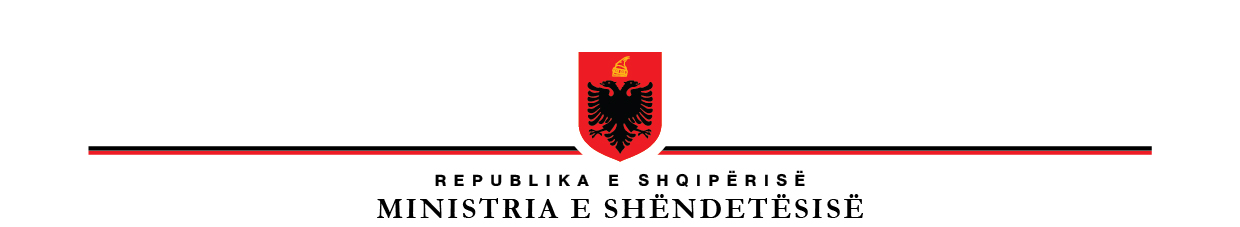 INSPEKTORATI SHTETËROR SHËNDETËSORLISTE VERIFIKIMI PËR FARMACITË/DEPOT FARMACEUTIKELIGJI 7643 DATË 02.12.1992 “PËR INSPEKTIMIN SANITAR”, I NDRYSHUAR.LIGJI 95/2015 DATË 17.09.2015 “ PËR SHËRBIMET DHE PRODUKTET BIOCIDE NË SHËNDETIN PUBLIK”LIGJI NR. 10 463, DATË 22.09.2011 “PËR MENAXHIMIN E INTEGRUAR TË MBETJEVE E SIGURT TË MBETJEVE ”, I NDRYSHUARVKM NR. 639, DATË 07.09.2016, “ PËR PËRCAKTIMIN E RREGULLAVE, TË PROCEDURAVE E TË LLOJEVE TË TESTEVE EKZAMINUESE MJEKSORE, QË DO TË KRYHEN NË VARËSI TË PUNËS SË PUNËMARRËSIT, SI DHE TË MËNYRËS SË FUNKSIONIMIT TË SHËRBIMIT MJEKSOR NË PUNË”.RREGULLORE HIGJIENO SANITARE NR.8 DATË 25.06.1993 “PËR KONTROLLIN MJEKSOR DHE LËSHIMIN E LIBREZAVE SHËNDETËSORE”.UDHËZIM I MINISTRISË SË SHËNDETËSISË NR.510 DATË 13.12.2011 “PËR INSPEKTIMET HIGJIENO SANITARE NË FUNKSION TË LËSHIMIT TË AKT MIRATIMIT HIGJIENO SANITAR”RREGULLORE E SHËRBIMIT FARMACEUTIK NR.296 DATË 26.01.1998nr.Baza LigjorePyetjePoJo1.Ligji 7643 datë 02.12.1992, neni12.  Udhëzim i Ministrisë së Shëndetësisë nr.510 datë 13.12.2011A ka objekti Akt-Miratim higjieno sanitar sipas llojit të aktivitetit?Komente:Komente:Komente:Komente:Komente:2.Ligji 95/2015 datë 17.09.2015, neni 18, Ligji 15/2016 datë 10.03.2016, neni 6A është kryer shërbimi DDD dhe a disponon subjekti certifikatën e këtij shërbimi?Komente:Komente:Komente:Komente:Komente:3.Ligji 7643,datë 02.12.1992, neni 21, Rregullore higjienosanitare nr.8 datë 25.06.1993,A është personeli i pajisur me Libreza shëndetësore?Komente:Komente:Komente:Komente:Komente:4.Ligji 7643 datë 02.12.1992, neni 13/b. VKM nr. 639, datë 07.09.2016 neni 1/a,A është personeli i pajisur me raport mjeko-ligjor (KML)Komente:Komente:Komente:Komente:Komente:5.Ligji 7643,datë 02.12.1992, neni 13 pika b . Rregullore e shërbimit farmaceutik nr.296A ka farmacia/ depo farmaceutike sipërfaqen m² sipas rregullores 35m²/ 90 m² ?Komente:Komente:Komente:Komente:Komente:6.Ligji 7643,datë 02.12.1992, neni 13 pika b . Rregullore e shërbimit farmaceutik nr.296A janë mjediset e përshtatëshme të ndricuara dhe pa lagështirë?Komente:Komente:Komente:Komente:Komente:7.Ligji 7643,datë 02.12.1992, neni 13 pika b . Rregullore e shërbimit farmaceutik nr.296A përbëhet mjedisi i brendshëm nga ndarjet e nevojshme për kryerjen e aktivitetit ?Komente:Komente:Komente:Komente:Komente:8.Ligji 7643,datë 02.12.1992, neni 13 pika b . Rregullore e shërbimit farmaceutik nr.296A ka farmacia/depo farmaceutike mjedis të vecantë për përgatitjen e përgatesave galenike?Komente:Komente:Komente:Komente:Komente:9.Ligji 7643,datë 02.12.1992, neni 13 pika b . Rregullore e shërbimit farmaceutik nr.296A janë këto mjedise të pajisura me mjete punë sipas kërkesave të rregullores (peshore, enë matëse, havan, distilator, hinka, etj)Komente:Komente:Komente:Komente:Komente:10.Ligji 7643,datë 02.12.1992, neni 13 pika b . Rregullore e shërbimit farmaceutik nr.296A ka farmacia/ depo farmaceutike frigorifer për ruajtjen e barnave që kërkojnë temperatura të ulta ?Komente:Komente:Komente:Komente:Komente:11.Ligji 7643,datë 02.12.1992, neni 13 pika b . Rregullore e shërbimit farmaceutik nr.296A ka farmacia/depo farmaceutike kasafortë për ruajtjen e lëndëve narkotike, helmeve të ndryshme, të fiksuar në mur me beton?Komente:Komente:Komente:Komente:Komente:12.Ligji 10 463 dt.  22.09.2011 neni 21 pika 1A ka depo farmaceutike kontratë me kompanitë e licencuara nga Ministria e Mjedisit për evadimin dhe eliminimin e ilaceve të skaduara ? Komente:Komente:Komente:Komente:Komente:13.Ligji 7643 datë 02.12.1992, neni 13/b Udhëzim i Ministrisë së Shëndetësisë nr.510 datë 13.12.2011( kap. Nyja hidro sanitare)A ka anekse hidrosanitare?Komente:Komente:Komente:Komente:Komente:14.Ligji 7643 datë 02.12.1992, neni 13/b Udhëzim i Ministrisë së Shëndetësisë nr.510 datë 13.12.2011( kap. Nyja hidro sanitare)A janë anekset hidro sanitare të veshura me pllaka majolike?Komente:Komente:Komente:Komente:Komente:15.Ligji 7643 datë 02.12.1992, neni 13/b. Udhëzim i Ministrisë së Shëndetësisë nr.510 datë 13.12.2011, (kap. Mjedisi i brendshëm).A ka kosha për hedhjen e mbeturinave në ambiente?Komente:Komente:Komente:Komente:Komente:16. Ligji 7643 datë 02.12.1992, neni 13/b.Udhëzim i Ministrisë së Shëndetësisë nr.510 datë 13.12.2011, (kap. Mjedisi i jashtëm).A është i pastër ambienti jashtë subjektit?Komente:Komente:Komente:Komente:Komente: